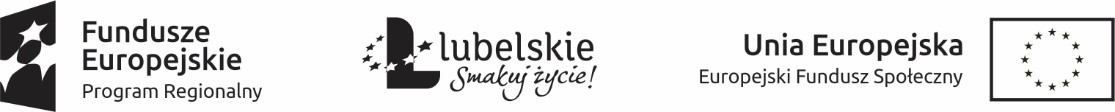 Dodatkowy załącznik do dokumentów rekrutacyjnychOŚWIADCZENIE UCZESTNIKA PROJEKTU  W   związku z  przystąpieniem   do   projektu   pn.   „Pracuję u siebie 3”    oświadczam, że posiadam następujący numer identyfikacji podatkowej – NIP ……………………………………..……………………………………………………………………………………MIEJSCOWOŚĆ I DATA      CZYTELNY PODPIS UCZESTNIKA PROJEKTU